Lección 7: La suma y la resta en la recta numéricaEmparejemos ecuaciones con representaciones en la recta numérica.Calentamiento: Observa y pregúntate: Saltos en la recta numérica¿Qué observas? ¿Qué te preguntas?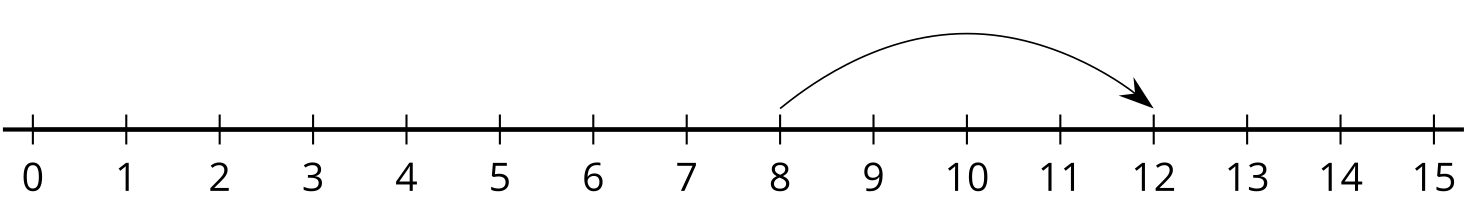 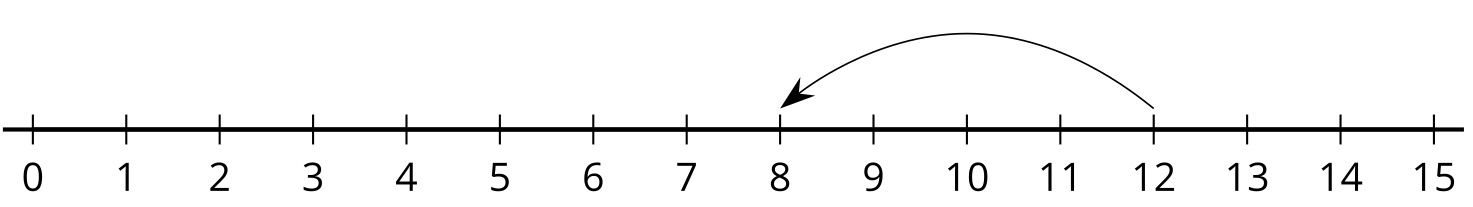 7.1: Sumar y restarMarca la ecuación que se representa en la recta numérica.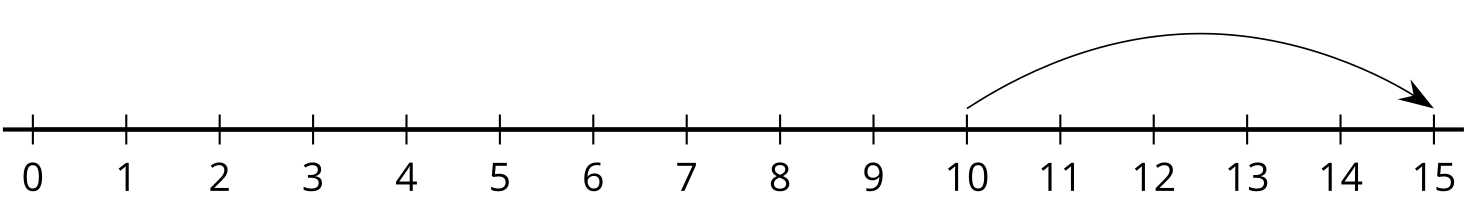 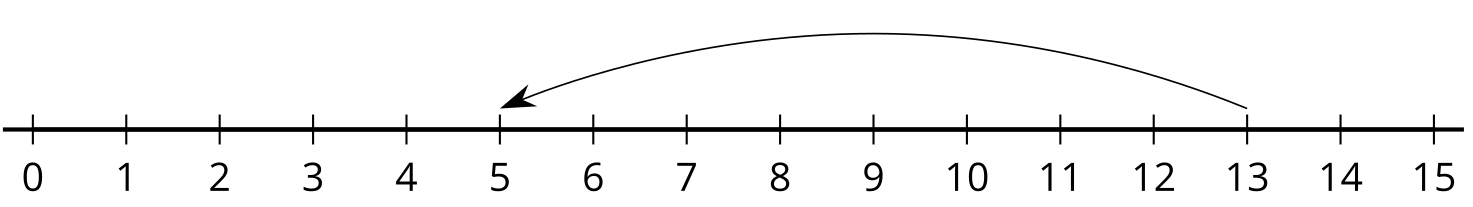 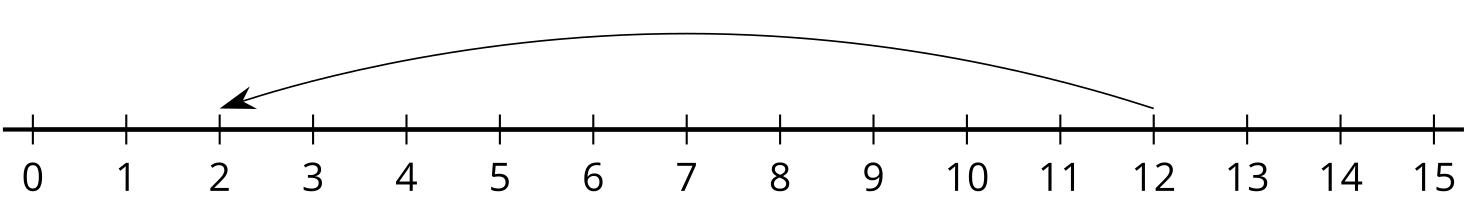 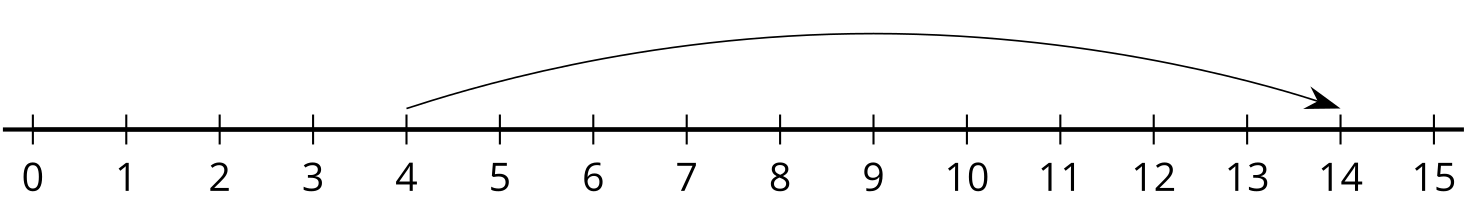 Explica por qué la otra ecuación no le corresponde a esta recta numérica.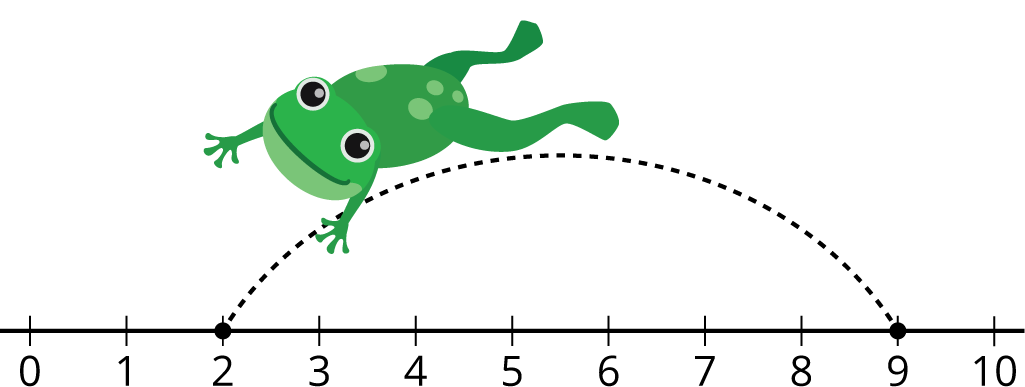 7.2: Rectas numéricas y ecuacionesRecorta las ecuaciones.Pega cada ecuación al lado de la recta numérica que ella representa.Pega la ecuación que no tuvo una pareja y represéntala en una recta numérica.a.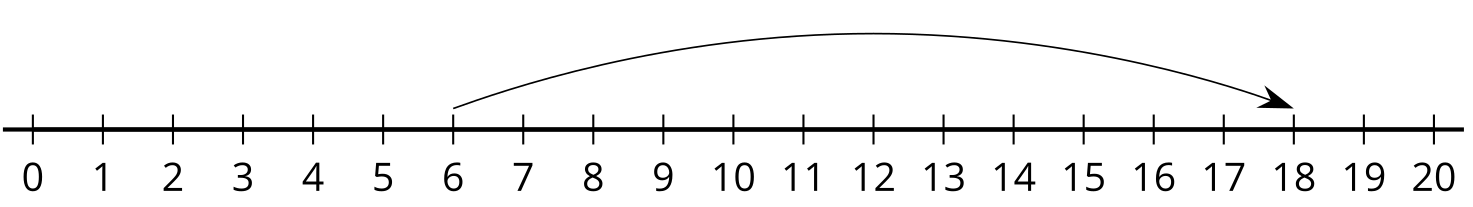 b.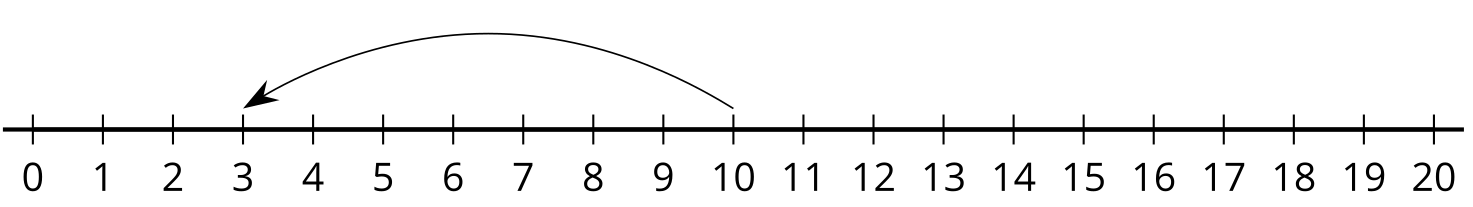 c.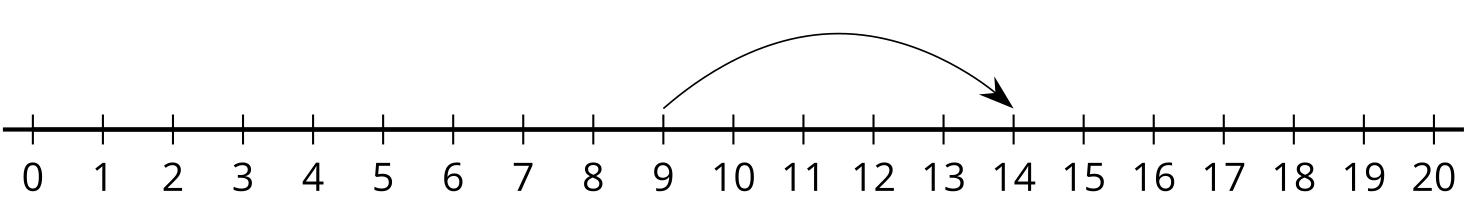 d.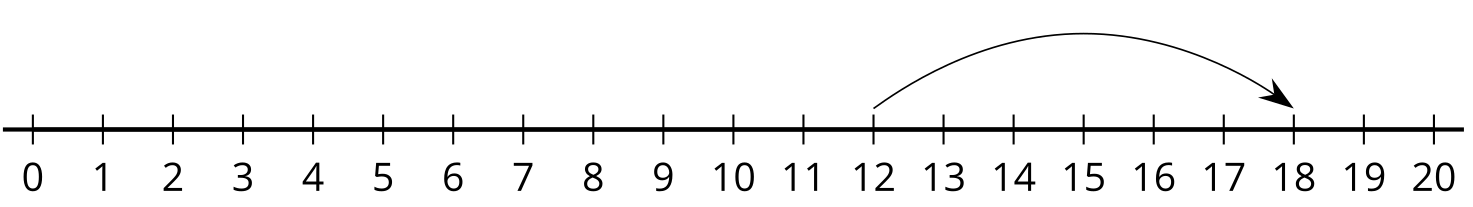 e.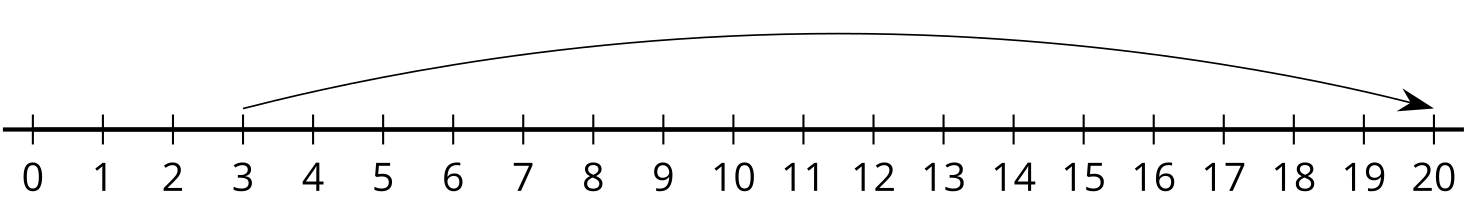 f.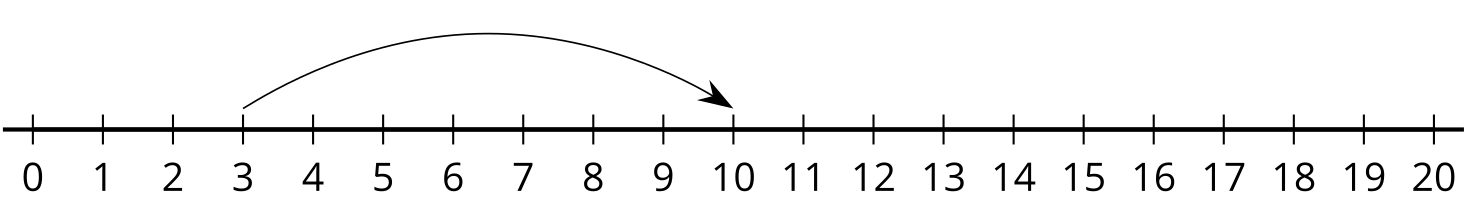 g.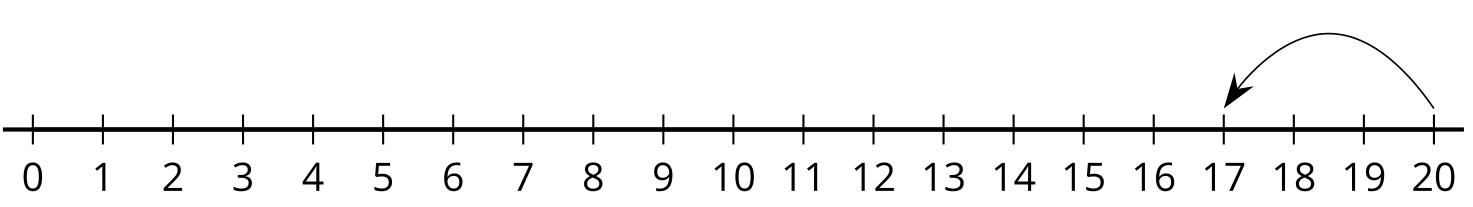 h.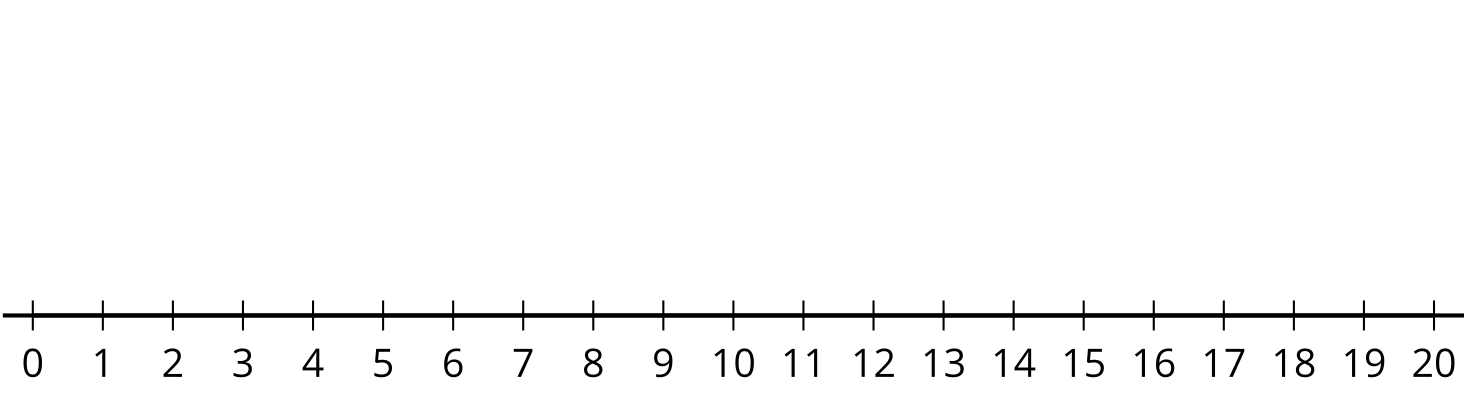 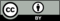 © CC BY 2021 Illustrative Mathematics®